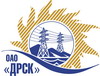 Открытое акционерное общество«Дальневосточная распределительная сетевая  компания»ПРОТОКОЛ ПЕРЕТОРЖКИПРЕДМЕТ ЗАКУПКИ: открытый электронный запрос предложений № 403 186 на право заключения Договора на выполнение работ для нужд филиалов ОАО «ДРСК» «Амурские электрические сети», «Хабаровские электрические сети» Высоковольтные вводы    (закупка 2625 раздела 2.2.2. ГКПЗ 2014 г.).Плановая стоимость: 2 350 000,0 руб. без учета НДС. Указание о проведении закупки от 15.08.2014 № 203.	ПРИСУТСТВОВАЛИ: постоянно действующая Закупочная комиссия 2-го уровня ВОПРОСЫ ЗАСЕДАНИЯ ЗАКУПОЧНОЙ КОМИССИИ:В адрес Организатора закупки поступили 2 (две) заявки на участие в процедуре переторжки.Дата и время начала процедуры вскрытия конвертов с заявками на участие в закупке: 16:00 часов благовещенского времени 29.09.2014 г Место проведения процедуры вскрытия конвертов с заявками на переторжку: Торговая площадка Системы www.b2b-energo.ru.РЕШИЛИ:Утвердить протокол переторжки.Ответственный секретарь Закупочной комиссии 2 уровня                              О.А.МоторинаТехнический секретарь Закупочной комиссии 2 уровня                                    О.В.Чувашова            №  497/МР-Пг. Благовещенск29 сентября 2014 г.Номер заявки Наименование участникаЦена заявки до переторжки, руб. Цена заявки после переторжки, руб.1 ОАО "ЭНЕРГОМАШ" (Россия, 101990, г. Москва, Центральный округ, Китай - Город, Потаповский пер., д.5, стр. 4)Предложение: подано 02.09.2014 в 08:44
Цена: 2 027 522,00 руб. (цена без НДС)Предложение: подано 25.09.2014 в 22:02
Цена: 2 017 386,00 руб. (цена без НДС)2ООО "УЭТМ-Монтаж" (Россия, 620017, г. Екатеринбург, ул. Фронтовых бригад, 27)Предложение: подано 02.09.2014 в 08:11
Цена: 2 030 000,00 руб. (цена без НДС)Предложение: подано 29.09.2014 в 15:52
Цена: 1 939 000,0 руб. (цена без НДС)